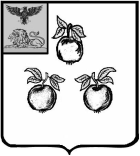 БЕЛГОРОДСКАЯ ОБЛАСТЬАДМИНИСТРАЦИЯ МУНИЦИПАЛЬНОГО РАЙОНА«КОРОЧАНСКИЙ РАЙОН» ПОСТАНОВЛЕНИЕКороча«_____»__________________ 2024 г.                                                                                                            №_________В соответствии со статьями 57, 58 Гражданского кодекса Российской Федерации, со статьей 3 Федерального закона от 27 декабря 2019 года №485-ФЗ     «О внесении изменений в Федеральный закон «О государственных                                      и муниципальных предприятиях» и Федеральный закон «О защите конкуренции»,  Федеральным законом от 06  октября 2003 года №131-ФЗ «Об общих принципах организации местного самоуправления в Российской Федерации», Федеральным законом от 8 февраля 1998 года № 14-ФЗ «Об обществах с    ограниченной     ответственностью», Федеральным законом   от 8 августа 2001 года № 129-ФЗ                    «О государственной регистрации юридических лиц и индивидуальных предпринимателей», Федеральным законом от 21 декабря 2001 года № 178-ФЗ                «О приватизации государственного и муниципального имущества»,   Федеральным    законом   от   14  ноября  2002 года   №   161-ФЗ «О государственных                                    и муниципальных унитарных предприятиях», решением Муниципального    совета     «Корочанский     район»     Белгородской  области от 28 октября 2015 года                             № Р/197-24-2 «Об утверждении порядков принятия решений о создании, реорганизации и ликвидации муниципальных унитарных предприятий                                  и учреждений Корочанского района, утверждения Уставов и внесения в них изменений», постановлением администрации муниципального района «Корочанский район» от 18 декабря 2023 года № 874 «Об утверждении прогнозного плана (программы) приватизации муниципального имущества Корочанского     района      на    2024    год»,    а    также     руководствуясь    Уставом   муниципального   района    «Корочанский   район»   Белгородской области   администрация    муниципального    района    «Корочанский    район» п о с т а н о в л я е т:	1. Приватизировать муниципальное унитарное предприятие «Благоустройство» (ОГРН 1113120001444, ИНН 3110021986, КПП 311001001) путем преобразования (реорганизации) в общество с ограниченной ответственностью  «Благоустройство» с уставным капиталом 26 487 500 (двадцать шесть миллионов четыреста восемьдесят семь тысяч пятьсот) рублей, долей единственного учредителя - муниципального района «Корочанский район» Белгородской области - в размере 100% (сто процентов), номинальной стоимостью доли в размере уставного капитала.2. Утвердить прилагаемые:2.1. Состав (перечень) подлежащего приватизации имущественного комплекса MУП «Благоустройство», составленного по состоянию на 01.03.2024г. (последнюю отчетную дату).2.2. Перечень объектов, не подлежащих приватизации в составе имущественного комплекса MУП «Благоустройство»;2.3. Перечень обременений (ограничений) имущества, включённого в состав подлежащего приватизации имущественного комплекса MУП «Благоустройство»;2.4. Расчёт балансовой стоимости подлежащих приватизации активов MУП «Благоустройство»;2.5. Устав ООО «Благоустройство»;2.6. Передаточный акт имущественного комплекса                                                     MУП «Благоустройство».3. Определить, что балансовая стоимость подлежащих приватизации активов MУП «Благоустройство», указанная в пункте 1 настоящего постановления как величина уставного капитала, определяется как сумма стоимости чистых активов MУП «Благоустройство», исчисленных по данным бухгалтерского баланса, за вычетом балансовой стоимости объектов, не подлежащих приватизации в составе имущественного комплекса MУП «Благоустройство».4. До первого собрания участников общества с ограниченной ответственностью «Благоустройство» назначить директором общества                                    с ограниченной ответственностью «Благоустройство» Агаркова Николая Михайловича - директора муниципального унитарного предприятия «Благоустройство».5. Директору муниципального унитарного предприятия «Благоустройство» Агаркову Николаю Михайловичу:5.1. В течение трёх рабочих дней после даты подписания настоящего постановления уведомить УФНС России по Белгородской области о начале процедуры реорганизации муниципального унитарного предприятия «Благоустройство»;5.2. В течение трех рабочих дней после внесения в единый государственный реестр юридических лиц записи о начале процедуры реорганизации дважды с периодичностью один раз в месяц разместить в журнале «Вестник государственной регистрации» уведомление о реорганизации муниципального унитарного предприятия «Благоустройство»;5.3. Не позднее тридцати дней с даты подписания настоящего постановления в письменной форме уведомить всех известных кредиторов муниципального унитарного предприятия «Благоустройство» о реорганизации предприятия;5.4. Предупредить в соответствии с действующим законодательством работников муниципального унитарного предприятия «Благоустройство» о реорганизации предприятия путем преобразования в общество с ограниченной ответственностью «Благоустройство»;5.5. Представить документы для осуществления государственной регистрации общества с ограниченной ответственностью «Благоустройство» в УФНС России по Белгородской области в установленном порядке.6. Комитету муниципальной собственности и земельных отношений администрации Корочанского района (Бувалко И.В.) после государственной регистрации общества с ограниченной ответственностью «Благоустройство»:6.1. Исключить из реестра муниципального имущества муниципального района «Корочанский район» Белгородской области муниципальное унитарное предприятие «Благоустройство»;6.2. Включить в реестр муниципального имущества муниципального района «Корочанский район» Белгородской области долю в обществе с ограниченной ответственностью «Благоустройство» номинальной стоимостью в размере 26 487 500 (двадцать шесть миллионов четыреста восемьдесят семь тысяч пятьсот) рублей, составляющую 100% уставного капитала общества.7. Директору общества с ограниченной ответственностью «Благоустройство»:7.1. Подписать от принимающей стороны передаточный акт подлежащего приватизации имущества муниципального унитарного предприятия «Благоустройство»;7.2. Осуществить юридические действия по государственной регистрации перехода к обществу с ограниченной ответственностью «Благоустройство» права собственности на объекты недвижимости, входящие в состав подлежащего приватизации имущества муниципального унитарного предприятия «Благоустройство», в соответствии с передаточным актом.8. Директору    МКУ  «Административно-хозяйственный центр» Кладиенко Е.А. обеспечить размещение настоящего постановления на официальном сайте органов местного самоуправления «Корочанский район» в информационно-телекоммуникационной сети общего пользования.9. Контроль за исполнением постановления возложить на первого заместителя главы администрации района – председателя комитета финансов и бюджетной политики Мерзликину Л.С. и заместителя главы администрации района – председателя комитета муниципальной собственности и земельных отношений Бувалко И.В.10. Настоящее постановление вступает в силу с момента подписания.Глава администрации Корочанского  района                                                            Н.В. НестеровУтвержденпостановлением администрации муниципального района«Корочанский район»от «__»__________ 2024 года № ___Состав (перечень)подлежащего приватизации имущественного комплексаМУП «Благоустройство»(последняя отчетная дата на 01.03.2024)Основные средства:1.1. Земельные участки: нет1.2. Объекты природопользования: нет. 1.3. Здания:1.4. Сооружения: 1.5. Транспортные средства: 1.6. Передаточные устройства, машины и оборудование: нет.1.7. Инструмент: нет. 1.8. Вычислительная техника: нет. 1.9. Производственный и хозяйственный инвентарь: нет1.10. Прочее: нет.2. Нематериальные активы: нет3. Оборудование к установке: нет4. Вложения во внеоборотные активы: нет5. Доходные вложения в материальные ценности: нет6. Производственные запасы: нет.7. Затраты на производство: нет8. Готовые изделия: 97.3 тыс. рублей (стоимость по промежуточному балансу на последнюю отчетную дату)9. Налог на добавленную стоимость по приобретённым ценностям: нет.10. Денежные средства: 362,6 тыс. рублей (стоимость по промежуточному балансу на последнюю отчетную дату)10.1. Касса: 5,6 тыс. рублей (стоимость по промежуточному балансу на последнюю отчетную дату).10.2. Переводы в пути: нет10.3. Расчётные счета: 305,8 тыс. рублей (стоимость по промежуточному балансу на последнюю отчетную дату).10.4. Валютные счета: нет. 10.5. Специальные счета в банках: 51,2 тыс. рублей (стоимость по промежуточному балансу на последнюю отчетную дату).11. Финансовые вложения: нет.11. Финансовые вложения: нет.12. Дебиторская задолженность:12.1. Краткосрочная задолженность:13. Прочие активы: 13.1 Материальные запасы. 17.3 тыс. рублей (стоимость по промежуточному балансу на последнюю отчетную дату).13.2. Прочие оборотные активы.14. Долгосрочные обязательства: нет.15. Краткосрочные обязательства.15.1. Кредиты: – нет.15.2. Займы: – 200,00 тыс. рублей (стоимость по промежуточному балансу на последнюю отчетную дату).15.3. Резервный фонд на оплату отпусков и ремонт основных средств – нет.15.4. Кредиторская задолженность:15.5. Прочее:16. Прочие (непросроченные) обязательства: нет.17. Иные ценности: нет.Директор МУП «Благоустройство» 					Н.М.АгарковГлавный бухгалтер МУП «Благоустройство» 			О.И.МельниковаУтвержденпостановлением администрации муниципального района«Корочанский район»от «__»__________ 2024 года № ___Перечень объектов, не подлежащих приватизации в составе имущественного комплекса МУП «Благоустройство»	Имущество, не подлежащее приватизации в составе имущественного комплекса МУП «Благоустройство», отсутствует.Директор МУП «Благоустройство» 					Н.М.АгарковГлавный бухгалтер МУП «Благоустройство» 			О.И.МельниковаУтвержденпостановлением администрации муниципального района«Корочанский район»от «__»__________ 2024 года № ___Перечень обременений (ограничений) имущества, включенного в состав подлежащего приватизации имущественного комплекса МУП «Благоустройство»	Обременений (ограничений) имущества, включенного в состав подлежащего приватизации имущественного комплекса                                                     МУП «Благоустройство» нет.Директор МУП «Благоустройство» 					Н.М.АгарковГлавный бухгалтер МУП «Благоустройство» 			О.И.МельниковаУтвержденпостановлением администрации муниципального района«Корочанский район»от «__»__________ 2024 года № ___Расчёт балансовой стоимостиподлежащих приватизации активов МУП «Благоустройство»Директор МУП «Благоустройство» 					Н.М.АгарковГлавный бухгалтер МУП «Благоустройство» 			О.И.МельниковаУтвержденпостановлением администрации муниципального района«Корочанский район»от «__»__________ 2024 года № ___УСТАВОБЩЕСТВА С ОГРАНИЧЕННОЙ ОТВЕТСТВЕННОСТЬЮ  «БЛАГОУСТРОЙСТВО»Корочанский  район2024 год Общие положения1.1. Общество с ограниченной ответственностью «Благоустройство», именуемое в дальнейшем «Общество», создано в соответствии с законодательством Российской Федерации. 1.2. Общество является юридическим лицом и строит свою деятельность на основании настоящего Устава и действующего законодательства Российской Федерации. 1.3. Общество создано путем реорганизации муниципального унитарного предприятия «Благоустройство» на основании распорядительного акта администрации Корочанского района Белгородской области.1.4. Общество в соответствии с передаточным актом является правопреемником всех прав и обязанностей, в том числе по всем обязательствам в отношении всех кредиторов и должников, включая и оспариваемые обязательства преобразованного муниципального унитарного предприятия «Благоустройство» (МУП «Благоустройство») сведения о котором были внесены в Единый государственный реестр юридических лиц за основным регистрационным номером (ОГРН) 1113120001444.1.5. Полное фирменное наименование Общества на русском языке: Общество с ограниченной ответственностью «Благоустройство», сокращенное фирменное наименование Общества на русском языке: ООО «Благоустройство». Общество является коммерческой организацией. 1.6. Учредителем и единственным участником Общества является муниципальное образование муниципальный район «Корочанский район» Белгородской области в лице администрации Корочанского района, которым единолично принимаются решения по вопросам, относящимся к компетенции общего собрания участников Общества, и производится письменное оформление решения1.7. Общество вправе в установленном порядке открывать банковские счета на территории Российской Федерации и за ее пределами. 1.8. Общество имеет печать, содержащую его полное фирменное наименование на русском языке, а также указание на его место нахождения. Общество вправе иметь штампы и бланки со своим фирменным наименованием, собственную эмблему, а также зарегистрированный в установленном порядке товарный знак и другие средства визуальной идентификации. 1.9. Место нахождения Общества: 309210 Российская Федерация, Белгородская область, г. Короча.1.10. Общество зарегистрировано на неопределенный срок. Цели и виды деятельности	2.1. Основной целью деятельности Общества является извлечение прибыли. 2.2. Основными видами деятельности Общества являются: -деятельность по чистке и уборке прочая, не включенная в другие группировки;-разработка гравийных и песчаных карьеров, добыча глины и каолина;-сбор отходов;-обработка и утилизация отходов;-работы строительные отделочные;           -торговля оптовая прочими строительными материалами и изделиями;-управление эксплуатацией нежилого фонда за вознаграждение или на договорной основе.Общество вправе осуществлять любые иные виды деятельности, не запрещенные законом.Все виды деятельности осуществляются в соответствии с действующим законодательством Российской Федерации. Отдельными видами деятельности, перечень которых определяется специальными федеральными законами, Общество может заниматься только на основании специального разрешения (лицензии).Правовой статус общества3.1. Общество считается созданным как юридическое лицо с момента его государственной регистрации в порядке, установленном действующим законодательством Российской Федерации. 3.2. Общество для достижения целей своей деятельности вправе осуществлять любые гражданские права, предоставляемые законодательством Российской Федерации обществам с ограниченной ответственностью, от своего имени совершать любые допустимые законом сделки, быть истцом и ответчиком в суде. 3.3. Общество является собственником имущества, приобретенного в процессе его хозяйственной деятельности. Общество осуществляет владение, пользование и распоряжение находящимся в его собственности имуществом по своему усмотрению в соответствии с целями своей деятельности и назначением имущества. 3.4. Имущество Общества учитывается на его самостоятельном балансе. 3.5. Общество имеет право пользоваться кредитом в рублях и в иностранной валюте. 3.6. В случае несостоятельности (банкротства) Общества по вине его участника или по вине других лиц, которые имеют право давать обязательные для Общества указания либо иным образом имеют возможность определять его действия, на указанных участника или других лиц в случае недостаточности имущества может быть возложена субсидиарная ответственность по его обязательствам. 3.7. Общество вправе иметь дочерние и зависимые общества с правами юридического лица. 3.8. Общество может создавать филиалы и открывать представительства на территории Российской Федерации и за рубежом. Филиалы и представительства учреждаются решением единственного участника и действуют в соответствии с Положениями о них. Положения о филиалах и представительствах утверждаются участником. 3.9. Создание филиалов и представительств за пределами территории Российской Федерации регулируется законодательством Российской Федерации и соответствующих государств. 3.10. Филиалы и представительства не являются юридическими лицами и наделяются основными и оборотными средствами за счет Общества. 3.11. Филиалы и представительства осуществляют деятельность от имени Общества. Общество несет ответственность за деятельность своих филиалов и представительств. Руководители филиалов и представительств назначаются Генеральным директором Общества и действуют на основании выданных им доверенностей. Уставный капитал4.1. Уставный капитал Общества составляется из номинальной стоимости доли его участника. Уставный капитал Общества определяет минимальный размер имущества, гарантирующий интересы его кредиторов, и составляет 26 487 500 (двадцать шесть миллионов четыреста восемьдесят семь тысяч пятьсот) рублей.На момент регистрации Общества уставный капитал оплачен в полном размере (100%). 4.2. Уставный капитал Общества может быть увеличен за счет имущества Общества, и (или) за счет дополнительного вклада участника Общества, и (или) за счет вкладов третьих лиц, принимаемых в Общество. 4.3. Увеличение уставного капитала Общества допускается только после его полной оплаты. 4.4. Денежная оценка неденежного вклада в уставный капитал Общества должна быть проведена независимым оценщиком. Участник Общества не вправе определять денежную оценку неденежного вклада в размере, превышающем сумму оценки, определенную независимым оценщиком. 4.5. Участник вправе принять решение об увеличении уставного капитала за счет имущества Общества. Это решение принимается на основании данных бухгалтерской отчетности Общества за год, предшествующий году, в течение которого принято такое решение. При увеличении уставного капитала пропорционально увеличивается номинальная стоимость доли участника. 4.6. Участник Общества может принять решение об увеличении его уставного капитала за счет внесения им дополнительного вклада. Дополнительный вклад должен быть внесен участником в течение 2 (двух) месяцев со дня вынесения этого решения. Не позднее месяца со дня окончания срока внесения дополнительного вклада участник должен принять решение об утверждении итогов внесения дополнительного вклада и о внесении в Устав Общества соответствующих изменений. 4.7. Участник Общества может принять решение об увеличении уставного капитала Общества на основании заявления третьего лица о приеме его в Общество и внесении вклада. Внесение вкладов третьими лицами должно быть осуществлено не позднее чем в течение 6 (шести) месяцев со дня принятия участником Общества, предусмотренного настоящим пунктом решения. Участник Общества может принять решение о зачете в счет внесения им и (или) третьими лицами вкладов денежных требований к Обществу. 4.8. Общество вправе, а в случаях, предусмотренных Федеральным законом от 08.02.1998 года № 14-ФЗ «Об обществах с ограниченной ответственностью», обязано уменьшить свой уставный капитал. Уменьшение уставного капитала Общества может осуществляться путем уменьшения номинальной стоимости доли участника Общества в уставном капитале Общества и (или) погашения долей, принадлежащих Обществу. Общество не вправе уменьшать свой уставный капитал, если в результате такого уменьшения его размер станет меньше минимального размера уставного капитала, определенного в соответствии с Федеральным законом от 08.02.1998 года № 14-ФЗ «Об обществах с ограниченной ответственностью», на дату представления документов для государственной регистрации. Права и обязанности участника5.1. Участник обязан: 5.1.1. Оплачивать долю в уставном капитале Общества в порядке, в размерах и в сроки, предусмотренные законодательством РФ, а также Уставом Общества. 5.1.2. Соблюдать требования Устава. 5.1.3. Не разглашать информацию о деятельности Общества, в отношении которой установлено требование об обеспечении ее конфиденциальности. 5.1.4. Беречь имущество Общества. 5.1.5. Выполнять принятые на себя обязательства по отношению к Обществу. 5.1.6. Оказывать содействие Обществу в осуществлении им своей деятельности. 5.1.7. Участвовать в принятии решений, без которых Общество не может продолжать свою деятельность в соответствии с законом. 5.1.8. Не совершать действия, заведомо направленные на причинение вреда Обществу. 5.1.9. Не совершать действия (бездействие), которые существенно затрудняют или делают невозможным достижение целей, ради которых создано Общество. 5.1.10. Участник может принять на себя дополнительные обязанности. 5.2. Участник имеет право: 5.2.1. Участвовать в управлении делами Общества в порядке, установленном настоящим Уставом и действующим законодательством РФ. 5.2.2. Получать информацию о деятельности Общества и знакомиться с его бухгалтерскими книгами и иной документацией в установленном настоящим Уставом порядке. 5.2.3. Получать прибыль пропорционально своей доле в уставном капитале. 5.2.4. Продать или осуществить отчуждение иным образом своей доли или части доли в уставном капитале Общества другому лицу в порядке, предусмотренном настоящим Уставом и действующим законодательством РФ. 5.2.5. Получить в случае ликвидации Общества часть имущества, оставшегося после расчетов с кредиторами, или его стоимость. 5.2.6. Обжаловать решения единоличного исполнительного органа Общества, влекущие гражданско-правовые последствия, в случаях и в порядке, которые предусмотрены законодательством РФ. 5.2.7. Требовать, действуя от имени Общества, возмещения причиненных Обществу убытков. 5.2.8. Оспаривать, действуя от имени Общества, совершенные им сделки по основаниям, предусмотренным ст. 174 Гражданского кодекса РФ, и требовать применения последствий их недействительности, а также применения последствий недействительности ничтожных сделок Общества. 5.2.9. Пользоваться иными правами, предоставляемыми участникам общества с ограниченной ответственностью законодательством РФ. 5.3. Участник может принять решение о наделении себя дополнительными правами. Прекращение или ограничение дополнительных прав осуществляются по решению участника. 5.4. Выход единственного участника Общества из Общества не допускается. 5.5. Участник Общества вправе в любой момент принять решение о том, что Общество в дальнейшем будет действовать на основании типового устава. Сведения о том, что Общество действует на основании типового устава, представляются в орган, осуществляющий государственную регистрацию юридических лиц, в порядке, установленном Федеральным законом от 08.08.2001 года № 129-ФЗ «О государственной регистрации юридических лиц и индивидуальных предпринимателей». Переход доли (части доли) в уставном капитале6.1. Переход доли или части доли в уставном капитале Общества к третьим лицам осуществляется на основании сделки, в порядке правопреемства или на ином законном основании. 6.2. Участник Общества вправе продать или осуществить отчуждение иным образом своей доли или части доли в уставном капитале Общества одному или нескольким третьим лицам. 6.9. Доля участника в уставном капитале Общества переходит к его правопреемникам. 6.10. Сделка, направленная на отчуждение доли или части доли, подлежит обязательному нотариальному удостоверению путем составления одного документа, подписанного сторонами. 6.11. Участник Общества вправе передать в залог принадлежащую ему долю или часть доли в уставном капитале Общества третьему лицу. Договор залога доли или части доли в уставном капитале Общества подлежит нотариальному удостоверению. Несоблюдение нотариальной формы указанной сделки влечет за собой ее недействительность. Управление обществом7.1. Решения по вопросам, относящимся в соответствии с законодательством Российской Федерации к компетенции Общего собрания участников, единолично принимаются участником и оформляются письменно. Единоличным исполнительным органом является Директор, назначаемый единственным участником. 7.2. К исключительной компетенции участника относятся: 7.2.1. Определение основных направлений деятельности Общества, а также принятие решения об участии в ассоциациях и других объединениях коммерческих организаций. 7.2.2. Утверждение Устава Общества, внесение в него изменений или утверждение Устава Общества в новой редакции, принятие решения о том, что Общество в дальнейшем действует на основании типового устава, либо о том, что Общество в дальнейшем не будет действовать на основании типового устава, изменение размера уставного капитала Общества, наименования Общества, места нахождения Общества. 7.2.3. Назначение Ревизионной комиссии (Ревизора) Общества и досрочное прекращение ее полномочий. 7.2.4. Назначение Директора Общества и досрочное прекращение его полномочий, а также принятие решения о передаче полномочий единоличного исполнительного органа Общества управляющему, утверждение такого управляющего и условий договора с ним. 7.2.5. Утверждение годовых отчетов и годовых бухгалтерских балансов. 7.2.6. Утверждение (принятие) документов, регулирующих внутреннюю деятельность Общества (внутренних документов Общества). 7.2.7. Принятие решения о размещении Обществом облигаций и иных эмиссионных ценных бумаг. 7.2.8. Назначение аудиторской проверки, утверждение аудитора и определение размера оплаты его услуг. 7.2.9. Принятие решения о реорганизации или ликвидации Общества. 7.2.10. Назначение ликвидационной комиссии и утверждение ликвидационных балансов. 7.2.11. Предоставление участнику дополнительных прав или возложение на участника дополнительных обязанностей. 7.2.12. Создание филиалов и открытие представительств. 7.2.13. Утверждение Положения (должностной инструкции) о Директоре Общества. 7.2.14. Прекращение или ограничение дополнительных прав, предоставленных участнику, а также прекращение дополнительных обязанностей, возложенных на участника. 7.2.15. Решение о согласии на совершение Обществом сделки, в совершении которой имеется заинтересованность согласно статьи 45 Федерального закона от 08.02.1998 года № 14-ФЗ «Об обществах с ограниченной ответственностью», а также решение о согласии на совершение крупной сделки согласно статьи 46 Федерального закона от 08.02.1998 года № 14-ФЗ «Об обществах с ограниченной ответственностью». 7.2.16. Решение о согласии на заключение договора конвертируемого займа, соглашения об изменении условий указанного договора, а также соглашения об уступке другому лицу права требовать от Общества увеличения его уставного капитала во исполнение договора конвертируемого займа, если такая уступка допускается указанным договором. Факт принятия решения о таком согласии должен быть подтвержден путем нотариального удостоверения. Предварительное согласие на заключение договора конвертируемого займа дается участником Общества посредством принятия решения об увеличении его уставного капитала на основании заявления участника этого общества о внесении дополнительного вклада или заявления третьего лица о принятии его в общество и внесении вклада, в счет внесения которого будет осуществляться зачет денежных требований заимодавца к Обществу по обязательствам из договора конвертируемого займа. В таком решении должны быть указаны стороны договора конвертируемого займа, сумма увеличения номинальной стоимости или номинальная стоимость доли заимодавца в уставном капитале общества в процентах от стоимости вносимого им дополнительного вклада либо вносимого им вклада, или порядок их определения, иные существенные условия договора конвертируемого займа, или порядок их определения (пункт 9, пункт 10 статья 19.1, статья 46 Федерального закона от 08.02.1998 года  № 14-ФЗ «Об обществах с ограниченной ответственностью»). 7.3. Решение вопросов, отнесенных к исключительной компетенции участника, не может быть отнесено Уставом Общества к компетенции иных органов управления Обществом. 7.4. Решение участника Общества об увеличении уставного капитала подтверждается его подписью, подлинность которой должна быть засвидетельствована нотариусом. Директор общества8.1. Единоличным исполнительным органом Общества является директор. 8.2. Срок полномочий директора составляет 5 (пять) лет и может продлеваться неограниченное число раз. 8.3. Директор руководит текущей деятельностью Общества и решает все вопросы, которые не отнесены настоящим Уставом и законом к компетенции единственного участника Общества. 8.4. Директор обязан в своей деятельности соблюдать требования действующего законодательства Российской Федерации, руководствоваться требованиями настоящего Устава, решениями единственного участника Общества, принятыми в рамках его компетенции, а также заключенными Обществом договорами и соглашениями, в том числе заключенными с Обществом трудовыми договорами. 8.5. Директор обязан действовать в интересах Общества добросовестно и разумно. Директор несет ответственность перед Обществом за убытки, причиненные Обществу его виновными действиями (бездействием), если иные основания и размер ответственности не установлены федеральными законами. 8.6. Директор: - без доверенности действует от имени Общества, в том числе представляет его интересы и совершает сделки; - выдает доверенности на право представительства от имени Общества, в том числе доверенности с правом передоверия; - издает приказы о назначении на должности работников Общества, об их переводе и увольнении, применяет меры поощрения и налагает дисциплинарные взыскания; - рассматривает текущие и перспективные планы работ; - обеспечивает выполнение планов деятельности Общества; - утверждает правила, процедуры и другие внутренние документы Общества, за исключением документов, утверждение которых отнесено настоящим Уставом к компетенции участника Общества; - определяет организационную структуру Общества; - обеспечивает выполнение решений участника; - утверждает штатные расписания Общества, филиалов и представительств Общества; - принимает на работу и увольняет с работы сотрудников; - в порядке, установленном законодательством Российской Федерации и настоящим Уставом, поощряет работников Общества, а также налагает на них взыскания; - подготавливает материалы, проекты и предложения по вопросам, выносимым на рассмотрение участника; - распоряжается имуществом Общества в пределах, установленных участником, настоящим Уставом и действующим законодательством; - открывает расчетный, валютный и другие счета Общества в банках, заключает договоры и совершает иные сделки; - утверждает договорные тарифы на услуги и цены на продукцию Общества; - организует бухгалтерский учет и отчетность; - представляет на утверждение участника годовой отчет и баланс Общества; - принимает решения по другим вопросам, связанным с текущей деятельностью Общества. 8.7. Полномочия Директора может исполнять единственный участник Общества либо любое другое лицо, обладающее, по мнению участника Общества, необходимыми знаниями и опытом. 8.8. Договор с Директором от имени Общества подписывается участником Общества. 8.9. Назначение и увольнение главного бухгалтера, руководителей филиалов и представительств, а также иных лиц осуществляются Директором или иным уполномоченным лицом, его замещающим. Ревизионная комиссия9.1. Ревизионная комиссия (ревизор) Общества назначается участником Общества. Количество членов Ревизионной комиссии (ревизора) Общества должно быть не менее 3 (трех) - Председатель и 2 (двух) членов. 9.2. Порядок и организация деятельности, полномочия Ревизионной комиссии (ревизора), порядок избрания Председателя, требования к членам и Председателю Ревизионной комиссии, а также основания для досрочного прекращения их полномочий устанавливаются Положением о Ревизионной комиссии (ревизоре) Общества, утверждаемым решением участника Общества. 9.3. Срок полномочий Ревизионной комиссии (ревизора) Общества составляет 2 (два) года.  Имущество, учет и отчетность10.1. Имущество Общества образуется за счет вкладов в уставный капитал, а также за счет иных источников, предусмотренных действующим законодательством Российской Федерации. В частности, источниками образования имущества Общества являются: - уставный капитал Общества; - доходы, полученные от реализации продукции (товаров), работ, услуг, а также других видов хозяйственной деятельности; - доходы от ценных бумаг; - кредиты банков и других кредиторов; - вклады участника; - заемные средства юридических и физических лиц; - иные источники, не запрещенные законодательством. 10.2. Общество формирует за счет чистой прибыли резервный фонд в размере не менее 10 процентов его уставного капитала, направляя на эти цели не менее 5 процентов остающейся в его распоряжении прибыли. Средства резервного фонда используются Обществом на покрытие убытков, а также на использование имеющихся у Общества обязательств в случае недостаточности денежных средств Общества.10.3. Общество вправе образовывать иные фонды в порядке и размерах, установленных решением участника. 10.4. Стоимость чистых активов Общества определяется по данным бухгалтерского учета в порядке, установленном уполномоченным Правительством РФ и федеральным органом исполнительной власти. Если стоимость чистых активов Общества останется меньше его уставного капитала по окончании финансового года, следующего за вторым финансовым годом или каждым последующим финансовым годом, по окончании которых стоимость чистых активов Общества оказалась меньше его уставного капитала, Общество не позднее чем через 6 (шесть) месяцев после окончания соответствующего финансового года обязано принять одно из следующих решений: - об уменьшении уставного капитала Общества до размера, не превышающего стоимость его чистых активов; - о ликвидации Общества. 10.5. Имущество Общества может быть изъято только по вступившему в законную силу решению суда. 10.6. Общество может объединить часть своего имущества с имуществом иных юридических лиц для совместного производства товаров, выполнения работ и оказания услуг, а также в иных целях, не запрещенных законом. 10.7. Общество осуществляет учет результатов работ, ведет оперативный, бухгалтерский и статистический учет по нормам, действующим в Российской Федерации. Порядок хранения документов общества. Порядок предоставления информации участнику общества и другим лицам11.1. Организацию документооборота в Обществе осуществляет Директор. Директор и главный бухгалтер Общества несут личную ответственность за соблюдение порядка ведения, достоверность учета и отчетности.11.2. По месту нахождения своего Директора Общество хранит следующие документы:- Устав Общества в действующей и предыдущих редакциях, а также внесенные в Устав Общества и зарегистрированные в установленном порядке изменения и дополнения;- решения о создании Общества и об утверждении денежной оценки неденежных вкладов в уставный капитал Общества, а также иные решения, связанные с созданием Общества;- документ, подтверждающий государственную регистрацию Общества;- внутренние документы Общества;- положения о филиалах и представительствах Общества, в случае наличия в Обществе таких подразделений;- решение о выпуске (дополнительном выпуске) ценных бумаг, изменения в решение о выпуске (дополнительном выпуске) ценных бумаг, отчет об итогах выпуска (дополнительного выпуска) ценных бумаг, уведомление об итогах выпуска (дополнительного выпуска) ценных бумаг;- списки аффилированных лиц Общества;- заключения ревизионной комиссии (ревизора) общества, аудитора, государственных и муниципальных органов финансового контроля;- итоговые судебные акты по спорам, связанным с созданием Общества, управлением им или участием в нем, а также иные судебные акты по таким спорам, в том числе определения о возбуждении арбитражным судом производства по делу и принятии искового заявления либо заявления об изменении основания или предмета ранее заявленного иска;- договоры, опосредующие заключенные Обществом крупные сделками и (или) сделки, в совершении которых имеется заинтересованность, а равно все документы, относящиеся к заключению, исполнению или расторжению таких сделок;- иные документы, предусмотренные федеральными законами и иными нормативными правовыми актами РФ, Уставом Общества, внутренними документами Общества, решениями участника Общества и Директора Общества.11.3. Перечисленные в пункте 11.2 настоящего Устава документы должны быть доступны для ознакомления участнику Общества, а также другим заинтересованным лицам в рабочее время.11.4. Общество ведет список участников Общества с указанием сведений об участнике Общества, размере его доли в уставном капитале Общества и ее оплате, а также о размере долей, принадлежащих Обществу, датах их перехода к Обществу или приобретения Обществом.11.5. Лицо, осуществляющее функции единоличного исполнительного органа Общества, обеспечивает соответствие сведений об участниках Общества и о принадлежащих им долях или частях долей в уставном капитале Общества, о долях или частях долей, принадлежащих Обществу, сведениям, содержащимся в Едином государственном реестре юридических лиц, и нотариально удостоверенным сделкам по переходу долей в уставном капитале Общества, о которых стало известно Обществу.Распределение прибыли12.1. Единственный участник вправе ежеквартально, раз в полгода или раз в год принимать решение о распределении чистой прибыли Общества.12.2. Общество не вправе принимать решение о распределении своей прибыли и не вправе выплачивать участнику прибыль, решение о распределении которой было принято, в случаях:- если на момент выплаты Общество отвечает признакам несостоятельности (банкротства) в соответствии с Федеральным законом от 26.10.2002 года № 127-ФЗ «О несостоятельности (банкротстве)» или, если указанные признаки появятся у Общества в результате выплаты;- если на момент выплаты стоимость чистых активов Общества меньше его уставного капитала и резервного фонда или станет меньше их размера в результате выплаты;- в иных случаях, предусмотренных федеральными законами. По прекращении указанных в настоящем пункте обстоятельств Общество обязано выплатить участнику Общества прибыль, решение о распределении которой принято.12.3. Срок выплаты части распределенной прибыли составляет 30 (тридцать) дней со дня принятия решения о распределении прибыли.Учет финансово-хозяйственной деятельности13.1. Для проверки и подтверждения правильности годовых отчетов и бухгалтерских балансов Общество вправе по решению участника привлекать профессионального аудитора (аудиторскую фирму), не связанного имущественными интересами с Обществом, лицом, осуществляющим функции Директора, и участником Общества. 13.2. Привлечение аудитора для проверки и подтверждения правильности годовых отчетов и бухгалтерских балансов Общества обязательно в случаях, предусмотренных действующим законодательством РФ. 13.3. Аудитор проводит проверку годовых отчетов и бухгалтерских балансов Общества до их утверждения участником Общества. Участник не вправе утверждать годовые отчеты и бухгалтерские балансы Общества при отсутствии заключений аудитора. 13.4. Аудитор вправе привлекать к своей работе экспертов и консультантов, работа которых оплачивается за счет Общества. Ликвидация и реорганизация14.1. Реорганизация и ликвидация Общества осуществляется в порядке, определяемом действующим законодательством РФ. 14.2. Денежные средства, полученные в результате реализации имущества Общества после удовлетворения требований кредиторов, переходят к участнику. 14.3. При реорганизации или прекращении деятельности Общества все документы (управленческие, финансово-хозяйственные, по личному составу и др.) передаются в соответствии с установленными правилами организации-правопреемнику. При отсутствии правопреемника документы постоянного хранения, имеющие научно-историческое значение, передаются на государственное хранение в государственные архивные учреждения, документы по личному составу (приказы, личные дела, лицевые счета и т.п.) передаются на хранение в архив административного округа, на территории которого находится Общество. Передача и упорядочение документов осуществляются силами и за счет средств Общества в соответствии с требованиями архивных органов.   14.4 Ликвидация общества считается завершенной с момента внесения органом государственной регистрации соответствующей записи в Единый государственный реестр юридических лиц.Утвержденпостановлением администрации муниципального района«Корочанский район»от «__»__________ 2024 года № ___Передаточный актимущественного комплексамуниципального унитарного предприятия «Благоустройство»«____»____________202___						г. КорочаМуниципальное имущество, находящееся в хозяйственном ведении МУП «Благоустройство», а также подлежащие приватизации активы МУП «Благоустройство», передаются в собственность созданному в процессе приватизации обществу с ограниченной ответственностью «Благоустройство», уставный капитал которого составляет 26 487 500 (двадцать шесть миллионов четыреста восемьдесят семь тысяч пятьсот) рублей и состоит из 100% доли единственного учредителя ООО «Благоустройство» - муниципального района «Корочанский район» Белгородской области, номинальной стоимостью                 26 487 500 (двадцать шесть миллионов четыреста восемьдесят семь тысяч пятьсот) рублей.ООО «Благоустройство» является правопреемником по обязательствам МУП «Благоустройство» в соответствии с настоящим передаточным актом со всеми изменениями в составе и стоимости имущественного комплекса МУП «Благоустройство», произошедшими после принятия решения об условиях приватизации.В соответствии с актом ООО «Благоустройство» передаются:Основные средства:1.1. Земельные участки: нет1.2. Объекты природопользования: нет. 1.3. Здания:1.4. Сооружения: 1.5. Транспортные средства: 1.6. Передаточные устройства, машины и оборудование: нет.1.7. Инструмент: нет. 1.8. Вычислительная техника: нет. 1.9. Производственный и хозяйственный инвентарь: нет1.10. Прочее: нет.2. Нематериальные активы: нет3. Оборудование к установке: нет4. Вложения во внеоборотные активы: нет5. Доходные вложения в материальные ценности: нет6. Производственные запасы: нет.7. Затраты на производство: нет8. Готовые изделия: 97.3 тыс. рублей (стоимость по промежуточному балансу на последнюю отчетную дату)9. Налог на добавленную стоимость по приобретённым ценностям: нет.10. Денежные средства: 362,6 тыс. рублей (стоимость по промежуточному балансу на последнюю отчетную дату)10.1. Касса: 5,6 тыс. рублей (стоимость по промежуточному балансу на последнюю отчетную дату).10.2. Переводы в пути: нет10.3. Расчётные счета: 305,8 тыс. рублей (стоимость по промежуточному балансу на последнюю отчетную дату).10.4. Валютные счета: нет. 10.5. Специальные счета в банках: 51,2 тыс. рублей (стоимость по промежуточному балансу на последнюю отчетную дату).11. Финансовые вложения: нет.11. Финансовые вложения: нет.12. Дебиторская задолженность:12.1. Краткосрочная задолженность:13. Прочие активы: 13.1 Материальные запасы. 17.3 тыс. рублей (стоимость по промежуточному балансу на последнюю отчетную дату).13.2. Прочие оборотные активы. 14. Долгосрочные обязательства: нет.15. Краткосрочные обязательства.15.1. Кредиты: – нет.15.2. Займы: – 200,00 тыс. рублей (стоимость по промежуточному балансу на последнюю отчетную дату).15.3. Резервный фонд на оплату отпусков и ремонт основных средств – нет.15.4. Кредиторская задолженность:15.5. Прочее:16. Прочие (непросроченные) обязательства: нет.17. Иные ценности: нет.ЛИСТ СОГЛАСОВАНИЯпроекта постановления администрации муниципального района«Корочанский район»Об условиях приватизации муниципального унитарного предприятия «Благоустройство» путем преобразованияв общество с ограниченной ответственностью «Благоустройство»Подготовлено:Первый заместитель главы администрации района-председатель комитета финансов  и бюджетной политики                                                                 Л.С. МерзликинаСогласовано:Заместитель главы администрации районапо строительству, транспорту, связи и ЖКХ			        В.А. АгарковаЗаместитель главы администрации района - председатель комитета муниципальнойсобственности и имущественных отношений				И.В.БувалкоЗаместитель главы администрации районапо экономическому развитию, АПКи воспроизводству окружающей среды				      В.В. МерзликинНачальник юридического отдела			         		Н. А. ОвчинниковаНачальник отдела делопроизводства и документооборота                                                                        С.А. СкачковаЛист согласования оформил:________Тришкин Валентин Владимирович  5-51-03(Подпись, фамилия, имя, отчество, дата, рабочий телефон)Об условиях приватизации муниципального унитарного предприятия «Благоустройство»путем преобразования в обществос ограниченной ответственностью «Благоустройство»№п/пНаименование, назначение,краткая характеристика,адрес (местоположение)с указанием наличияобременения(аренда, залог и т.д.)Год выпуска,приобретения(сведения огосударственнойрегистрации –при наличии)НомеринвентарныйСтоимостьпопромежуточномубалансуна последнюю отчетную дату,тыс. руб.1.Здание Административное зданиеНазначение: нежилое, площадью 136,10 кв.м.Адрес: 309210, Белгородская обл., г.Короча, ул. Советская, д. 24а Кадастровый номер31:09:0901001:2586Правохозяйственноговедения00000003568,72Здание ТеплицаНазначение: нежилое, площадью 153,10 кв.м.Адрес: 309210, Белгородская обл., г.Короча, ул. Советская, д. 24аКадастровый номер31:09:0901001:2856Правохозяйственноговедения0000000566,53Здание ТеплицаНазначение: нежилое, площадью 171,90 кв.м.Адрес: 309210, Белгородская обл., г.Короча, ул. Советская, д. 24а Кадастровый номер31:09:0901001:2854Правохозяйственноговедения00000006158,14Здание Административное зданиеНазначение: нежилое, площадью 763,3 кв.м.Адрес: вблизис. ПогореловкаКадастровый номер31:09:1103001:1165Правохозяйственноговедения000000080,005Здание Техмастерская( ½ территории Назначение: нежилое, площадью 414,80 кв.м.Адрес: вблизис. ПогореловкаКадастровый номер31:09:1103001:1168Правохозяйственноговедения0000000994,26Здание СкладНазначение: нежилое, площадью 118,2 кв.м.Адрес: вблизи с.ПогореловкаКадастровый номер31:09:1103001:79Правохозяйственноговедения000000100,007Здание ГаражНазначение: нежилое, площадью 209,6 кв.м.Адрес: вблизи с.ПогореловкаКадастровый номер31:09:1103001:80Правохозяйственноговедения000000110,008.Помещение Нежилые помещенияНазначение: нежилое, площадью 96,80 кв.м.Адрес: 309210, Белгородская обл., г.Короча, ул. Ленина, д.59 Кадастровый номер31:09:0901001:3264Правохозяйственноговедения000000120,009.Помещение Нежилые помещенияНазначение: нежилое, площадью 46,00 кв.м.Адрес: 309210, Белгородская обл., г.Короча, ул. Ленина, д.59Кадастровый номер31:09:0901001:3265Правохозяйственноговедения000000130,0010.Помещение Нежилые помещенияНазначение: нежилое, площадью 58,80 кв.м.Адрес: 309210, Белгородская обл., г.Короча, ул. Ленина, д.59Кадастровый номер31:09:0901001:3266Правохозяйственноговедения000000140,0011.Помещение Нежилые помещенияНазначение: нежилое, площадью 65,80 кв.м.Адрес: 309210, Белгородская обл., г.Короча, ул. Ленина, д.59Кадастровый номер31:09:0901001:3258Правохозяйственноговедения000000150,0012.ПомещениеНежилые помещенияНазначение: нежилое, площадью 63,40 кв.м.Адрес: 309210, Белгородская обл., г.Короча, ул. Ленина, д.59Кадастровый номер31:09:0901001:3257Правохозяйственноговедения000000160,0013.Помещение Нежилые помещенияНазначение: нежилое, площадью 437,90 кв.м.Адрес: 309210, Белгородская обл., г.Короча, ул. Ленина, д.59Кадастровый номер31:09:0901001:3263Правохозяйственноговедения000000170,0014.Помещение Нежилые помещенияНазначение: нежилое, площадью 14,60 кв.м.Адрес: 309210, Белгородская обл., г.Короча, ул. Ленина, д.59Кадастровый номер31:09:0901001:3260Правохозяйственноговедения000000180,0015.Помещение Нежилые помещенияНазначение: нежилое, площадью 48,10 кв.м.Адрес: 309210, Белгородская обл., г.Короча, ул. Ленина, д.59Кадастровый номер31:09:0901001:3261Правохозяйственноговедения000000200,0016.ПомещениеНежилые помещенияНазначение: нежилое, площадью 102,40 кв.м.Адрес: 309210, Белгородская обл., г.Короча, ул. Ленина, д.59 Кадастровый номер31:09:0901001:3262Правохозяйственноговедения000000190,0017Здание Нежилое помещение(гаражи)Назначение: нежилое, площадью 330,5 кв.м.Адрес: 309210, Белгородская обл., г.Короча, ул. Советская  Кадастровый номер31:09:0901001:130Правохозяйственноговедения000000210,0018.Здание Здание конторыНазначение: нежилое, площадью 61,1 кв.м.Адрес: 309210, Белгородская обл., г.Короча, ул. Белогорская, д.16 Кадастровый номер31:09:0901001:781Правохозяйственноговедения000000220,0019.Здание СкладНазначение: нежилое, площадью 319,9 кв.м.Адрес: 309210, Белгородская обл., г.Короча, ул. Белогорская, д.16 Кадастровый номер31:09:0705001:1070Правохозяйственноговедения000000230,0020.Здание СкладНазначение: нежилое, площадью 101,6 кв.м.Адрес: 309210, Белгородская обл., г.Короча, ул. Белогорская, д.16 Кадастровый номер31:09:0705001:1071Правохозяйственноговедения000000240,0021ПомещениеГостиницаНазначение: нежилое, площадью 168,9 кв.м.Адрес: 309210, Белгородская обл., г.Короча, ул. Советская,д. 20 Кадастровый номер31:09:0904005:111Правохозяйственноговедения00000028329,122Здание Общественный туалет Назначение: нежилое, площадью 18,7 кв.м.Адрес: 309210, Белгородская обл., г.Короча, ул.ЛенинаКадастровый номер31:09:0904001:23Правохозяйственноговедения00000065842,3Итого:2058,9№п/пНаименование, назначение,краткая характеристика,адрес (местоположение)с указанием наличияобременения(аренда, залог и т.д.)Год выпуска,приобретения(сведения огосударственнойрегистрации –при наличии)НомеринвентарныйСтоимостьпопромежуточномубалансуна последнюю отчетную дату,тыс. руб.1.СооружениеЧасовня на Ясном колодцеНазначение: нежилое, площадью 604,5 кв.м.Адрес: 309210, Белгородская обл., г.КорочаКадастровый номеротсутствуетПравохозяйственноговедения0000000730,1Итого:30,1№п/пНаименованиеГод выпуска, приобретенияНомер инвентарныйСтоимостьпопромежуточномубалансуна последнюю отчетную дату,тыс. руб..1.Колесный трактор МТЗ-802008000000290,002Колесный трактор АГРОМАШ 30ТК 1222010000000300,003Автомобиль ГАЗ 33072008000000310,004Самоходная машина Погрузчик ТО - 251989000000320,005Самоходная машинаАвтогрейдер2000000000330,006Самоходная машинаТрактор «Беларус – 1221,2»201200000034249,37Самоходная машинаЭкскаватор ЭО 26262012000000350,008Самоходная машинаВАЗ 212142005000000360,009Машина комбинированнаяКО – 829 Б201000000037410,810Машина дорожная МДК - 4333622007000000380,0011Машина КО -318201000000042635,812Легковая ВАЗ - 210532004000000430,0013Машина коммунальная уборочная «Беларус 82 МК-Е»2016000000450,0014Прицеп ПСТ-4201100-0000220,0015Прицеп тракторный1989000000490,0016Прицеп ПСТ – 2,7Т2007000000240,0017Трактор Беларус 320-42015000000530,0018Минитрактор Husqvarna TC 1302015000000490,0019Прицеп тракторный самосвальный, 2 ПТС -4,52016000000240,0020Косилка ротационная навесная, КРН-2,1Б2016000000530,0021Самоходная машинаЗИЛ 43141219910000005798,022Автомобиль MITSUBISHI FUSO FIGHTER19900000005998,623Экскаватор ЕК 18-20б20090000006082,424Трактор Беларус 82.1201300000061282,325Прицеп 2 ПТС-4,520130000006268,726Автомобиль ГАЗ 311052008000000630,0027Погрузчик фронтальный АМКОДОР 333В2019000000641930,528Легковой автомобиль СHEVROLET NIVA202000000066529,729Автобус ПАЗ 32053-70, 2008 г выпуска200800-0000750,0030Автобус- ГАЗ 322121201000-0000040,0031Погрузчик  ПмК-10-01 «Термит -1000»2021000000821951,132Снегоуборщик Мобил К С65LC170FS20210000008370,333Машина комбинированная КМД-65115-Е5202100-0000425251,434Фреза дорожная навесная МТС-110202100000077354,735Комбинированная дорожная машина ЭД 405А на базе автомобиля КАМАЗ-65115-А52021000000795164,236Автобус ГАЗ -322132201000-0000450,0037Машина вакуумная подметальная КО-326-052022000000847525,538Навесная снегоуборочная машина СУ-2.1 ОПМ202200000001603,239Трактор БЕЛАРУС-320.4МК2021000000801056,240Измельчитель древесины прицепной МОБИ -251202200-0000023836,841Автобус ПАЗ 32053-70201200-0000030,0042УАЗ-3622 , специальный200900-00007027,043Легковой автомобиль ГАЗ 3221200700-00007372,044Трактор  ХТ-180 "Уралец"201200-00007454,045Прицеп тракторный 2 ПТС 4-887Б201200-0000790,0046Разбрасываетль песка тракторный А-415202000-000068166,747Дорожный каток КВД 1-1,5-0,1200500-000071113,5Итого30 632,7№п/пНаименование дебитораОснование возникновенияДата возникновенияСтоимостьпопромежуточномубалансуна последнюю отчетную дату,тыс. руб.1.ООО «Деловые Линии»накладные11.230,32ООО «Компания «Тензор»накладные11.232,33ООО «ПЕСЧАНЫЙ КАРЬЕР»накладные11.230,84АО «Почта России»накладные11.232,25ООО «РН-Карт»накладные11.2315,56Угрюмова Светлана Николаевнанакладные11.2360,17ООО УЦ «Белинфоналог»накладные11.234,58Хвостов Геннадий Иванович, ИПнакладные11.232,09Администрация АЛЕКСЕЕВСКОГО СЕЛЬСКОГО ПОСЕЛЕНИЯ МУНИЦИПАЛЬНОГО РАЙОНА "КОРОЧАНСКИЙ РАЙОН"Договор № 21 от 24.04.202312.233,210АдминистрацияМЕЛИХОВСКОГО СЕЛЬСКОГО ПОСЕЛЕНИЯ МУНИЦИПАЛЬНОГО РАЙОНА "КОРОЧАНСКИЙ РАЙОН"Договор на оказание услуг № 12/02/2024 от 12.02.202402.244,011ООО «ИД НАЛОГОВЫЙ ВЕСТНИК»Договор N 2/2023 от 01.03.2023 г; Договор N 1/2024 аренды имущества от 01.02.2024 г12.23;01.248,912ООО «ТИТАН»Договор №25/10/23 поставки черного и цветного металлолома  от 25.10.202302.2433,113ООО УО «Жилищник»Договор на оказание услуг № 62 от 03.07.2023; Договор № 18/125/10/23 от 25.10.2023Договор № 25/10/23 от 18.10.2023;07.23;10.2316,0016Город Короча Администрация Городского ПоселенияДенежные средства в виде залога в качестве обеспечения исполнения муницип. контракта№01.2450,0017Город Короча Администрация Городского ПоселенияДенежные средства в виде залога в качестве обеспечения исполнения муницип. контракта№ 012630000862300012802.2450,00Итого:252,9НаименованиеДата образования задолженностиСтоимость по балансу на 01.03.2024г.,в тыс. руб.Расходы будущих периодов(страховая премия ОСАГО)2023 год46,2Расчеты с подотчетными лицами11.2023 года3,0Итого:49,2№п/пНаименование кредитораОснование возникновенияДата исполненияСтоимостьпопромежуточномубалансуна последнюю отчетную дату,тыс. руб.1.ООО «Агроальянс-Логистик»Договор № СУ212 от 06.09.21 от 06.09.202102.2424,72.ООО «Агротех-Гарант Белгород»Договор № АБ23хсз0091 от 02.05.2023, Договор № АБ23хсз0092 от 02.05.2023; договор № АБ23хсз0134 от 20.07.202305.23187,003.Алексеенко Сергей Ильич, ИПДоговор на оказ.услуг строит.техники и перев.грузов № 16 от 23.01.2024; Договор № 168 от 09.01.2024; Договор №Договор № 160 от 25.12.2023 162 от 25.12.2023;12.2301.24229,004.Бекетова Татьяна Николаевна, ИПнакладная12.2311,35.АО «Белгородская сбытовая компания»Договор 2024308 от 30.12.2016 от 30.12.201602.245,06.ОГБУ «Белгородский Информационный Фонд»"Договор  МТ-304/24 от 14.11.202301.24;02.2410,87ООО «Белгородторгснаб» Договор № 09/02/2024 от 09.02.2024 г от 09.02.202402.240,38ООО «Белдорстрой»Договор № 163/19-БДС от 24.04.201910.235,89ООО «Белптс»накладные02.2417,310ООО «Брт2020»Договор поставки № 3 от 09.01.202309.2355,511ООО «БСП»Договор № 74/ПР/23 от 13.09.2023; № 76/ПР/23 от 14.09.2023; № 77/ПР/23 от 15.09.2023; № 79/ПР/23 от 18.09.202309.23285,812Гурликов Сергей Александрович ИПдоговор-подряда № 79/2023 от 01.11.2023 11.2349,413АО «Завод ЖБК-1»Договор поставки № 127 от 14.02.2024; Договор поставки № 92 от 07.02.2024; Договор поставки № 93 от 07.02.2024; Договор поставки № 94 от 07.02.2024; Договор поставки № 95 от 07.02.2024; Договор поставки № 96 от 07.02.2024; Договор поставки № 98 от 07.02.202402.24509,414ООО «Зеленый Горизонт»Договор поставки 18/2023 от 24.05.2023; Договор поставки 19/2023 от 25.05.202305.23126,0015ООО «Земский Лекарь»Договор оказания услуг по проведению предрейсовых/послерейсовых мед.осмотров водит.б/н от 30.12.202201.24;02.2410,516Зиньковский Николай Иванович КФХнакладные01.2428,417ООО «ИТС»Договор №439-159 от 14.08.202301.243,518Козаренко Людмила Анатольевна, ИПнакладная11.230,119Колесник Артем Константинович, КФХнакладная07.230,220Кудрин Виктор Ильич, ИПнакладная02.2310,621Латышев Иван Вячеславович, ИПДоговор №21 на оказание услуг от 14.07.2023; Договор №22  на оказание услуг от 19.07.202307.23172,722Лопатин Александр Викторович, ИПДоговор  на оказание услуг № 27/09/2023 от 27.09.23г.09.2399,023Молчанова Елена Николаевна, ИПнакладная02.240,424Плясов Сергей Николаевич ИПДоговор транспортных услуг №1 от 10.01.2024; Договор транспортных услуг №2 от 10.01.2024; Договор транспортных услуг №4 от 29.02.2024; Договор транспортных услуг №5 от 29.02.2024; Договор транспортных услуг №59/1 от 25.08.202309.23-02.241108,725Радченко Сергей Владимирович, ИПнакладные01.2437,926Разиньков Егор Сергеевич ИПДоговор № 6 от 13.12.2023; Договор № 7 от 13.12.2023; Договор № 8 от 15.12.202312.23254,427ООО «Ремстрой»Договор 10/08/4 от 10.08.2023;11.23116,428Романенко Леонид Михайлович, ИПДоговор №27/11/2023 от 27.11.2023; Договор31/10/2023 от 31.10.202310.23;11.23230,029Ростелеком, ПАОДоговор № 83100003279 от 20.12.202201.24;02.2414,930Сарибакова Ирина Ивановна, ИПнакладные02.2455,131ООО «СОВРЕМЕННЫЕ БИЗНЕС РЕШЕНИЯ»Договор на поставку услуг №12/12/2023 от 12.12.202312.230,232ООО «Славутич – Плюс»накладные12.23;01.2420,533Соловьев Егор Алексеевич, ИПДоговор № 15 от 09.01.202301.2402.240,734ООО «Спецзапчасть»накладные12.23;01.24244,835Сурков Сергей Эдуардович, ИПДоговор поставки № 277 от 23.11.2023; Договор поставки № 277/1 от 23.11.2023;11.23177,036МУП «Тепловик»договор01.23469,637ООО ТК «Экотранс»Договор № 171361-90-ЗС от 15.01.202112.2328,638ООО «Строитель Белогорья»Договор на выполнение работ   № 60 от 21.12.202312.23300,0039АДМИНИСТРАЦИЯ МУНИЦИПАЛЬНОГО РАЙОНА "КОРОЧАНСКИЙ РАЙОН" БЕЛГОРОДСКОЙ ОБЛАСТИАрендная плата за земельные участки,договор аренды № 4352  от 18.11.20204 квартал 2023 г.14,240ООО «РТС-тендер»Договор на оказание услуг02.246,0Итого::4921,7НаименованиеДата возникновенияСтоимостьбалансу на 01.03.2024г.,тыс. руб.Расчёты с персоналом по оплате трудафевраль 2024849,3Задолженность перед бюджетомфевраль 20241037,4Расчеты по исполнительным документам работниковфевраль 20245,1ИТОГО:1891,8№ п/пНаименование показателяКод строки бухгалтер-ского балансаСтоимость по  балансу на 01.03.2024 г. тыс. рублей1.Активы1.1.Нематериальные активы1100-1.2.Основные средства115032721,71.3.Незавершённое строительство1191-1.4.Доходные вложения в материальные ценности1160-1.5.Долгосрочные и краткосрочные финансовые вложения1170-1.6.Отложенные налоговые активы118001.7.Прочие внеоборотные активы1192-1.8.Запасы1210114,61.9.Налог на добавленную стоимость по приобретённым ценностям12201.10.Дебиторская задолженность1230302,11.11.Финансовые вложения1240-1.12.Денежные средства1250362,61.13.Прочие оборотные активы1260ИТОГО активов33501,02.Пассивы2.1.Долгосрочные обязательства по займам и кредитам1410-2.2.Отложенные налоговые обязательства1430-2.3.Прочие долгосрочные обязательства1450-2.4.Краткосрочные обязательства по займам и кредитам1500200,02.5.Кредиторская задолженность15206813,52.6.Задолженность участникам (учредителям) по выплате доходов-2.7.Резервы предстоящих расходов1540-2.8.Прочие краткосрочные обязательства1550ИТОГО пассивов7013,53.Стоимость чистых активов (итого активов – итого пассивов)26487,54.Стоимость подлежащих приватизации земельных участков5.Балансовая стоимость  подлежащих приватизации активов26487,56.Уставной капитал26487,5№п/пНаименование, назначение,краткая характеристика,адрес (местоположение)с указанием наличияобременения(аренда, залог и т.д.)Год выпуска,приобретения(сведения огосударственнойрегистрации –при наличии)Номеринвентар-ныйСтоимостьпопромежуточномубалансуна последнюю отчетную дату,тыс. руб.1.Здание Административное зданиеНазначение: нежилое, площадью 136,10 кв.м.Адрес: 309210, Белгородская обл., г.Короча, ул. Советская, д. 24а Кадастровый номер31:09:0901001:2586Правохозяйственноговедения00000003568,72Здание ТеплицаНазначение: нежилое, площадью 153,10 кв.м.Адрес: 309210, Белгородская обл., г.Короча, ул. Советская, д. 24аКадастровый номер31:09:0901001:2856Правохозяйственноговедения0000000566,53Здание ТеплицаНазначение: нежилое, площадью 171,90 кв.м.Адрес: 309210, Белгородская обл., г.Короча, ул. Советская, д. 24а Кадастровый номер31:09:0901001:2854Правохозяйственноговедения00000006158,14Здание Административное зданиеНазначение: нежилое, площадью 763,3 кв.м.Адрес: вблизис. ПогореловкаКадастровый номер31:09:1103001:1165Правохозяйственноговедения000000080,005Здание Техмастерская ( ½ территории Назначение: нежилое, площадью 414,80 кв.м.Адрес: вблизис. ПогореловкаКадастровый номер31:09:1103001:1168Правохозяйственноговедения0000000994,26Здание СкладНазначение: нежилое, площадью 118,2 кв.м.Адрес: вблизи с.ПогореловкаКадастровый номер31:09:1103001:79Правохозяйственноговедения000000100,007Здание ГаражНазначение: нежилое, площадью 209,6 кв.м.Адрес: вблизи с.ПогореловкаКадастровый номер31:09:1103001:80Правохозяйственноговедения000000110,008.Помещение Нежилые помещенияНазначение: нежилое, площадью 96,80 кв.м.Адрес: 309210, Белгородская обл., г.Короча, ул. Ленина, д.59 Кадастровый номер31:09:0901001:3264Правохозяйственноговедения000000120,009.Помещение Нежилые помещенияНазначение: нежилое, площадью 46,00 кв.м.Адрес: 309210, Белгородская обл., г.Короча, ул. Ленина, д.59Кадастровый номер31:09:0901001:3265Правохозяйственноговедения000000130,0010.Помещение Нежилые помещенияНазначение: нежилое, площадью 58,80 кв.м.Адрес: 309210, Белгородская обл., г.Короча, ул. Ленина, д.59Кадастровый номер31:09:0901001:3266Правохозяйственноговедения000000140,0011.Помещение Нежилые помещенияНазначение: нежилое, площадью 65,80 кв.м.Адрес: 309210, Белгородская обл., г.Короча, ул. Ленина, д.59Кадастровый номер31:09:0901001:3258Правохозяйственноговедения000000150,0012.ПомещениеНежилые помещенияНазначение: нежилое, площадью 63,40 кв.м.Адрес: 309210, Белгородская обл., г.Короча, ул. Ленина, д.59Кадастровый номер31:09:0901001:3257Правохозяйственноговедения000000160,0013.Помещение Нежилые помещенияНазначение: нежилое, площадью 437,90 кв.м.Адрес: 309210, Белгородская обл., г.Короча, ул. Ленина, д.59Кадастровый номер31:09:0901001:3263Правохозяйственноговедения000000170,0014.Помещение Нежилые помещенияНазначение: нежилое, площадью 14,60 кв.м.Адрес: 309210, Белгородская обл., г.Короча, ул. Ленина, д.59Кадастровый номер31:09:0901001:3260Правохозяйственноговедения000000180,0015.Помещение Нежилые помещенияНазначение: нежилое, площадью 48,10 кв.м.Адрес: 309210, Белгородская обл., г.Короча, ул. Ленина, д.59Кадастровый номер31:09:0901001:3261Правохозяйственноговедения000000200,0016.ПомещениеНежилые помещенияНазначение: нежилое, площадью 102,40 кв.м.Адрес: 309210, Белгородская обл., г.Короча, ул. Ленина, д.59 Кадастровый номер31:09:0901001:3262Правохозяйственноговедения000000190,0017Здание Нежилое помещение(гаражи)Назначение: нежилое, площадью 330,5 кв.м.Адрес: 309210, Белгородская обл., г.Короча, ул. Советская  Кадастровый номер31:09:0901001:130Правохозяйственноговедения000000210,0018.Здание Здание конторыНазначение: нежилое, площадью 61,1 кв.м.Адрес: 309210, Белгородская обл., г.Короча, ул. Белогорская, д.16 Кадастровый номер31:09:0901001:781Правохозяйственноговедения000000220,0019.Здание СкладНазначение: нежилое, площадью 319,9 кв.м.Адрес: 309210, Белгородская обл., г.Короча, ул. Белогорская, д.16 Кадастровый номер31:09:0705001:1070Правохозяйственноговедения000000230,0020.Здание СкладНазначение: нежилое, площадью 101,6 кв.м.Адрес: 309210, Белгородская обл., г.Короча, ул. Белогорская, д.16 Кадастровый номер31:09:0705001:1071Правохозяйственноговедения000000240,0021ПомещениеГостиницаНазначение: нежилое, площадью 168,9 кв.м.Адрес: 309210, Белгородская обл., г.Короча, ул. Советская,д. 20 Кадастровый номер31:09:0904005:111Правохозяйственноговедения00000028329,122Здание Общественный туалет Назначение: нежилое, площадью 18,7 кв.м.Адрес: 309210, Белгородская обл., г.Короча, ул.ЛенинаКадастровый номер31:09:0904001:23Правохозяйственноговедения00000065842,3Итого:2058,9№п/пНаименование, назначение,краткая характеристика,адрес (местоположение)с указанием наличияобременения(аренда, залог и т.д.)Год выпуска,приобретения(сведения огосударственнойрегистрации –при наличии)НомеринвентарныйСтоимостьпопромежуточномубалансуна последнюю отчетную дату,тыс. руб.1.СооружениеЧасовня на Ясном колодцеНазначение: нежилое, площадью 604,5 кв.м.Адрес: 309210, Белгородская обл., г.КорочаКадастровый номеротсутствуетПравохозяйственноговедения0000000730,1Итого:30,1№п/пНаименованиеГод выпуска, приобретенияНомер инвентарныйСтоимостьпопромежуточномубалансуна последнюю отчетную дату,тыс. руб..1.Колесный трактор МТЗ-802008000000290,002Колесный трактор АГРОМАШ 30ТК 1222010000000300,003Автомобиль ГАЗ 33072008000000310,004Самоходная машина Погрузчик ТО - 251989000000320,005Самоходная машинаАвтогрейдер2000000000330,006Самоходная машинаТрактор «Беларус – 1221,2»201200000034249,37Самоходная машинаЭкскаватор ЭО 26262012000000350,008Самоходная машинаВАЗ 212142005000000360,009Машина комбинированнаяКО – 829 Б201000000037410,810Машина дорожная МДК - 4333622007000000380,0011Машина КО -318201000000042635,812Легковая ВАЗ - 210532004000000430,0013Машина коммунальная уборочная «Беларус 82 МК-Е»2016000000450,0014Прицеп ПСТ-4201100-0000220,0015Прицеп тракторный1989000000490,0016Прицеп ПСТ – 2,7Т2007000000240,0017Трактор Беларус 320-42015000000530,0018Минитрактор Husqvarna TC 1302015000000490,0019Прицеп тракторный самосвальный, 2 ПТС -4,52016000000240,0020Косилка ротационная навесная, КРН-2,1Б2016000000530,0021Самоходная машинаЗИЛ 43141219910000005798,022Автомобиль MITSUBISHI FUSO FIGHTER19900000005998,623Экскаватор ЕК 18-20б20090000006082,424Трактор Беларус 82.1201300000061282,325Прицеп 2 ПТС-4,520130000006268,726Автомобиль ГАЗ 311052008000000630,0027Погрузчик фронтальный АМКОДОР 333В2019000000641930,528Легковой автомобиль СHEVROLET NIVA202000000066529,729Автобус ПАЗ 32053-70, 2008 г выпуска200800-0000750,0030Автобус- ГАЗ 322121201000-0000040,0031Погрузчик  ПмК-10-01 «Термит -1000»2021000000821951,132Снегоуборщик Мобил К С65LC170FS20210000008370,333Машина комбинированная КМД-65115-Е5202100-0000425251,434Фреза дорожная навесная МТС-110202100000077354,735Комбинированная дорожная машина ЭД 405А на базе автомобиля КАМАЗ-65115-А52021000000795164,236Автобус ГАЗ -322132201000-0000450,0037Машина вакуумная подметальная КО-326-052022000000847525,538Навесная снегоуборочная машина СУ-2.1 ОПМ202200000001603,239Трактор БЕЛАРУС-320.4МК2021000000801056,240Измельчитель древесины прицепной МОБИ -251202200-0000023836,841Автобус ПАЗ 32053-70201200-0000030,0042УАЗ-3622 , специальный200900-00007027,043Легковой автомобиль ГАЗ 3221200700-00007372,044Трактор  ХТ-180 "Уралец"201200-00007454,045Прицеп тракторный 2 ПТС 4-887Б201200-0000790,0046Разбрасываетль песка тракторный А-415202000-000068166,747Дорожный каток КВД 1-1,5-0,1200500-000071113,5Итого30 632,7№п/пНаименование дебитораОснование возникновенияДата возникновенияСтоимостьпопромежуточномубалансуна последнюю отчетную дату,тыс. руб.1.ООО «Деловые Линии»накладные11.230,32ООО «Компания «Тензор»накладные11.232,33ООО «ПЕСЧАНЫЙ КАРЬЕР»накладные11.230,84АО «Почта России»накладные11.232,25ООО «РН-Карт»накладные11.2315,56Угрюмова Светлана Николаевнанакладные11.2360,17ООО УЦ «Белинфоналог»накладные11.234,58Хвостов Геннадий Иванович, ИПнакладные11.232,09Администрация АЛЕКСЕЕВСКОГО СЕЛЬСКОГО ПОСЕЛЕНИЯ МУНИЦИПАЛЬНОГО РАЙОНА "КОРОЧАНСКИЙ РАЙОН"Договор № 21 от 24.04.202312.233,210АдминистрацияМЕЛИХОВСКОГО СЕЛЬСКОГО ПОСЕЛЕНИЯ МУНИЦИПАЛЬНОГО РАЙОНА "КОРОЧАНСКИЙ РАЙОН"Договор на оказание услуг № 12/02/2024 от 12.02.202402.244,011ООО «ИД НАЛОГОВЫЙ ВЕСТНИК»Договор N 2/2023 от 01.03.2023 г; Договор N 1/2024 аренды имущества от 01.02.2024 г12.23;01.248,912ООО «ТИТАН»Договор №25/10/23 поставки черного и цветного металлолома  от 25.10.202302.2433,113ООО УО «Жилищник»Договор на оказание услуг № 62 от 03.07.2023; Договор № 18/125/10/23 от 25.10.2023Договор № 25/10/23 от 18.10.2023;07.23;10.2316,0016Город Короча Администрация Городского ПоселенияДенежные средства в виде залога в качестве обеспечения исполнения муницип. контракта№01.2450,0017Город Короча Администрация Городского ПоселенияДенежные средства в виде залога в качестве обеспечения исполнения муницип. контракта№ 012630000862300012802.2450,00Итого:252,9НаименованиеДата образования задолженностиСтоимость по балансу на 01.03.2024г.,в тыс. руб.Расходы будущих периодов(страховая премия ОСАГО)2023 год46,2Расчеты с подотчетными лицами11.2023 года3,0Итого:49,2№п/пНаименование кредитораОснование возникновенияДата исполненияСтоимостьпопромежуточномубалансуна последнюю отчетную дату,тыс. руб.1.ООО «Агроальянс-Логистик»Договор № СУ212 от 06.09.21 от 06.09.202102.2424,72.ООО «Агротех-Гарант Белгород»Договор № АБ23хсз0091 от 02.05.2023, Договор № АБ23хсз0092 от 02.05.2023; договор № АБ23хсз0134 от 20.07.202305.23187,003.Алексеенко Сергей Ильич, ИПДоговор на оказ.услуг строит.техники и перев.грузов № 16 от 23.01.2024; Договор № 168 от 09.01.2024; Договор №Договор № 160 от 25.12.2023 162 от 25.12.2023;12.2301.24229,004.Бекетова Татьяна Николаевна, ИПнакладная12.2311,35.АО «Белгородская сбытовая компания»Договор 2024308 от 30.12.2016 от 30.12.201602.245,06.ОГБУ «Белгородский Информационный Фонд»"Договор  МТ-304/24 от 14.11.202301.24;02.2410,87ООО «Белгородторгснаб» Договор № 09/02/2024 от 09.02.2024 г от 09.02.202402.240,38ООО «Белдорстрой»Договор № 163/19-БДС от 24.04.201910.235,89ООО «Белптс»накладные02.2417,310ООО «Брт2020»Договор поставки № 3 от 09.01.202309.2355,511ООО «БСП»Договор № 74/ПР/23 от 13.09.2023; № 76/ПР/23 от 14.09.2023; № 77/ПР/23 от 15.09.2023; № 79/ПР/23 от 18.09.202309.23285,812Гурликов Сергей Александрович ИПдоговор-подряда № 79/2023 от 01.11.2023 11.2349,413АО «Завод ЖБК-1»Договор поставки № 127 от 14.02.2024; Договор поставки № 92 от 07.02.2024; Договор поставки № 93 от 07.02.2024; Договор поставки № 94 от 07.02.2024; Договор поставки № 95 от 07.02.2024; Договор поставки № 96 от 07.02.2024; Договор поставки № 98 от 07.02.202402.24509,414ООО «Зеленый Горизонт»Договор поставки 18/2023 от 24.05.2023; Договор поставки 19/2023 от 25.05.202305.23126,0015ООО «Земский Лекарь»Договор оказания услуг по проведению предрейсовых/послерейсовых мед.осмотров водит.б/н от 30.12.202201.24;02.2410,516Зиньковский Николай Иванович КФХнакладные01.2428,417ООО «ИТС»Договор №439-159 от 14.08.202301.243,518Козаренко Людмила Анатольевна, ИПнакладная11.230,119Колесник Артем Константинович, КФХнакладная07.230,220Кудрин Виктор Ильич, ИПнакладная02.2310,621Латышев Иван Вячеславович, ИП"Договор №21 на оказание услуг от 14.07.2023; Договор №22  на оказание услуг от 19.07.202307.23172,722Лопатин Александр Викторович, ИПДоговор  на оказание услуг № 27/09/2023 от 27.09.23г.09.2399,023Молчанова Елена Николаевна, ИПнакладная02.240,424Плясов Сергей Николаевич ИПДоговор транспортных услуг №1 от 10.01.2024; Договор транспортных услуг №2 от 10.01.2024; Договор транспортных услуг №4 от 29.02.2024; Договор транспортных услуг №5 от 29.02.2024; Договор транспортных услуг №59/1 от 25.08.202309.23-02.241108,725Радченко Сергей Владимирович, ИПнакладные01.2437,926Разиньков Егор Сергеевич ИПДоговор № 6 от 13.12.2023; Договор № 7 от 13.12.2023; Договор № 8 от 15.12.202312.23254,427ООО «Ремстрой»Договор 10/08/4 от 10.08.2023;11.23116,428Романенко Леонид Михайлович, ИПДоговор №27/11/2023 от 27.11.2023; Договор31/10/2023 от 31.10.202310.23;11.23230,029Ростелеком, ПАОДоговор № 83100003279 от 20.12.202201.24;02.2414,930Сарибакова Ирина Ивановна, ИПнакладные02.2455,131ООО «СОВРЕМЕННЫЕ БИЗНЕС РЕШЕНИЯ»Договор на поставку услуг №12/12/2023 от 12.12.202312.230,232ООО «Славутич – Плюс»накладные12.23;01.2420,533Соловьев Егор Алексеевич, ИПДоговор № 15 от 09.01.202301.2402.240,734ООО «Спецзапчасть»накладные12.23;01.24244,835Сурков Сергей Эдуардович, ИПДоговор поставки № 277 от 23.11.2023; Договор поставки № 277/1 от 23.11.2023;11.23177,036МУП «Тепловик»договор01.23469,637ООО ТК «Экотранс»Договор № 171361-90-ЗС от 15.01.202112.2328,638ООО «Строитель Белогорья»Договор на выполнение работ   № 60 от 21.12.202312.23300,0039АДМИНИСТРАЦИЯ МУНИЦИПАЛЬНОГО РАЙОНА "КОРОЧАНСКИЙ РАЙОН" БЕЛГОРОДСКОЙ ОБЛАСТИАрендная плата за земельные участки,договор аренды № 4352  от 18.11.20204 квартал 2023 г.14,240ООО «РТС-тендер»Договор на оказание услуг02.246,0Итого::4921,7НаименованиеДата возникновенияСтоимостьбалансу на 01.03.2024г.,тыс. руб.Расчёты с персоналом по оплате трудафевраль 2024849,3Задолженность перед бюджетомфевраль 20241037,4Расчеты по исполнительным документам работниковфевраль 20245,1ИТОГО:1891,8ПЕРЕДАЛ:Директор муниципального унитарного предприятия «Благоустройство»__________________ Н.М. Агарков«___» __________ 202__ годаПРИНЯЛ: Директор общества с ограниченной ответственностью «Благоустройство»________________ Н.М. Агарков«___» __________ 202__ года